Приложение 2К игре «Крокодил»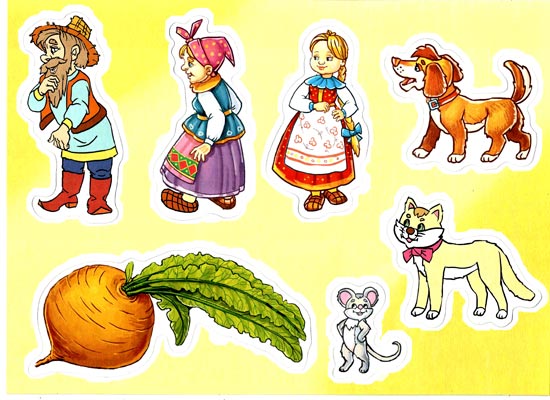 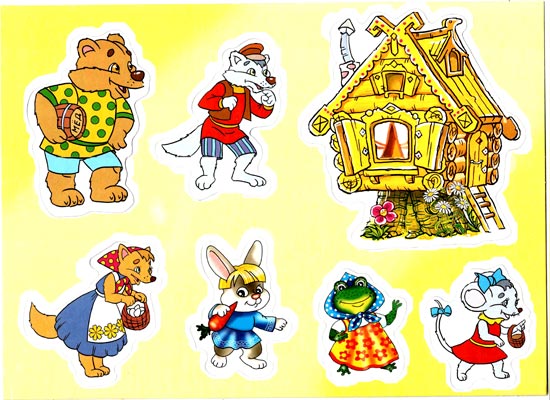 